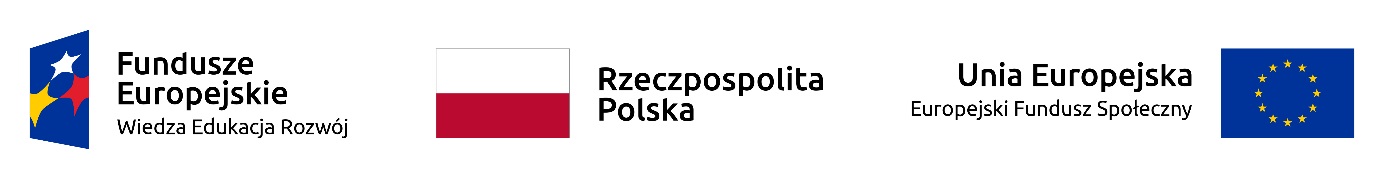 .......................................................					      ……………………….….. dnia ……………….(pieczęć firmowa)WNIOSEKo zorganizowanie stażu dla bezrobotnych złożony w ramach projektu pn. ,,Aktywizacja osób młodych pozostających bez pracy w powiecie stalowowolskim (V)” 
współfinansowanego ze środków Unii Europejskiej w ramach Europejskiego Funduszu SpołecznegoPoddziałanie 1.1.1 Wsparcie udzielane z Europejskiego Funduszu Społecznego Program Operacyjny Wiedza Edukacja RozwójI. Dane dotyczące organizatora stażu: Firma lub imię i nazwisko................................................................................................................................................................................................................................................................................................................... Siedziba i miejsce prowadzenia działalności: .......................................................................................................................................................................................................................................................................................................................................................... NIP, REGON ..................................................................................................................................................... Imię i nazwisko oraz stanowisko osoby upoważnionej do podpisania umowy: ............................................................................................................................................................................. Imię i nazwisko osoby upoważnionej do reprezentowania organizatora: …………………………………........................................................................................................................ Telefon /fax, e-mail............................................................................................................................................. Liczba pracowników ogółem…………..…….., w przeliczeniu na pełny wymiar czasu pracy......................... 8. Liczba bezrobotnych aktualnie odbywających staż…………………., w tym z innych PUP…………………II. Dane dotyczące stażu:1. Przewidywana liczba miejsc pracy na których bezrobotny będzie odbywać staż - ...................- liczba osób ...........................................................................................................................................................................Wykaz zawodów lub specjalności przewidzianych do odbycia stażu oraz wymagania dotyczące kandydatów:Rozkład czasu pracy bezrobotnego  ( dni tygodnia oraz godziny, w jakich będzie odbywał się staż)…………………………………………………………………………………………………………….…..…………………………………………………………………………………………………………………Uzasadnienie, jeżeli występuje konieczność zorganizowania stażu w niedziele i święta, w porze nocnej,                  w systemie pracy zmianowej lub w godzinach nocnych:zawód/specjalność:………………………………………………………………………………………………………………………….………………………………………………………………………………………………………………..… zawód/specjalność:…………………….…………………………………………………………………………………...……………………………………….……………………………………………………………………………………..…...zawód/specjalność……………………………………...………………………………………………………………….…………………………………………………………………………………………………………………………………..Opis warunków pracy na stanowisku (np. praca przy monitorze powyżej 4 h, praca na wysokości do 3m/ powyżej 3 m, niezbędne aktualne badania sanitarno-epidemiologiczne, czynniki szkodliwe, warunki uciążliwe, inne – wskazać jakie):…………………………………………………………………………..….....................…………………………………………………………………………………………………………….……..……………………………………………………………………………………………………………….…..Miejsce odbywania stażu (adres): ...............................................................................................................................................................................Proponowany okres odbywania stażu, nie krótszy niż 3 miesiące - ….................................................................Proponowana data rozpoczęcia stażu ...................................................................................................................Bezpośrednio po zakończeniu stażu organizator zobowiązuje się zatrudnić, na podstawie umowy o pracę,
……………..osób bezrobotnych, w wymiarze (co najmniej ½ etatu) ………….…….., z wynagrodzeniem
…………………….. miesięcznie brutto, na okres ………………………………………………..………..…....................................................................							    (pieczęć i podpis organizatora lub osoby  upoważnionej)III. Program stażu :Nazwa zawodu lub specjalności (zgodnie z klasyfikacją zawodów i specjalności)		……………………………………………………………………………………...……………………..…….Nazwa komórki organizacyjnej i stanowiska pracy …………………………………………….………...……Dane opiekuna/opiekunów:Imię i nazwisko opiekuna..................................................................................................................................Stanowisko...........................................................................................................................................................................Staż w zawodzie/specjalności................................................................................................................................................Liczba bezrobotnych odbywających staż, nad którymi aktualnie sprawuje opiekę ..............., w tym z innych PUP……...Imię  nazwisko opiekuna ...................................................................................................................................Stanowisko..........................................................................................................................................................................Staż w zawodzie/specjalności...............................................................................................................................................Liczba bezrobotnych odbywających staż, nad którymi aktualnie sprawuje opiekę..............., w tym z innych PUP……....Zakres zadań wykonywanych przez bezrobotnego:……………………………………………………………………………………………………………………………………………………………………………………………………………………………………………………………………………………………………………………………………………………………………………………………………………………………………………………………………………………………………………………………………………………………………………………………………………………………………………………………………………………………………………………………………………………………………………………………………….…………………………………………………………………………………………………………………………………………………………………………………………………………………………………………………………………………………………………………………………………………………………………………………Rodzaj uzyskiwanych umiejętności praktycznych............................................................................................................................................................... 
.............................................................................................................................................................................................................................................................................................................................................................................................................................................................................................Organizator stażu,  po zakończeniu realizacji programu stażu,  zobowiązuje się do wydania opinii zawierającej informacje o zadaniach realizowanych przez bezrobotnego i umiejętnościach praktycznych pozyskanych w trakcie stażu........................................................				..................................................................................        (miejscowość i data)						(podpis i pieczątka organizatora lub osoby upoważnionej)Opinia doradcy zawodowego PUP: ……………………………………………………………….......................................................................................................................................................................................................................................................................................................................................................................`								(podpis)Oświadczam, że stażysta nie będzie ponosił odpowiedzialności materialnej, czynności ujęte w zakresie zadań będzie wykonywał w formie nauki i pod nadzorem opiekuna, którego rolą jest udzielnie bezrobotnemu m.in. wskazówek i pomocy w wykonywaniu powierzonych zadań oraz poświadczenie własnym podpisem prawdziwości informacji zawartych w sprawozdaniu bezrobotnego z przebiegu stażu........................................................ 				        ......................................................................... (miejscowość i data)					                    (podpis i pieczątka organizatora lub osoby upoważnionej)Świadomy, iż zeznanie nieprawdy lub zatajenie prawdy, zgodnie z art. 233 § 1 Kodeksu Karnego podlega karze pozbawienia wolności od 6 miesięcy do lat 8, oświadczam, co następuje:w okresie 365 dni przed złożeniem niniejszego wniosku zostałem/nie zostałem ukarany lub skazany prawomocnym wyrokiem za naruszenie przepisów prawa pracy jestem/nie jestem6 objęty postępowaniem dotyczącym naruszenia przepisów prawa pracy,.................................................................. 							    (czytelny podpis organizatora lub osoby  upoważnionej)znajduję/nie znajduję 6 się w stanie likwidacji lub upadłości................................................................... 							    (czytelny podpis organizatora lub osoby  upoważnionej)POUCZENIEZasady organizowania stażu dla bezrobotnych regulują przepisy ustawy z dnia 20 kwietnia 2004 r. o promocji zatrudnienia i instytucjach rynku pracy (tekst jednolity Dz.U. z 2019r. poz.1482 z późn. zm.) oraz Rozporządzenia Ministra Pracy  i Polityki Społecznej z dnia 20 sierpnia 2009r. w sprawie szczegółowych warunków odbywania stażu przez bezrobotnych                           (Dz. U. z 2009 r. Nr 142, poz. 1160).Staż polega na nabywaniu przez bezrobotnego umiejętności praktycznych do wykonywania pracy przez wykonywanie zadań w miejscu pracy bez nawiązania stosunku pracy z pracodawcą. Stażysta nie jest zatem pracownikiem, pracodawca nie zawiera z nim umowy o pracę, ani też żadnej innej umowy dotyczącej świadczenia pracy (np. umowa –zlecenie, umowa o dzieło), nie wypłaca mu też  wynagrodzenia (bezrobotny otrzymuje stypendium wypłacane przez urząd pracy).Podjęcie stażu nie powoduje utraty statusu bezrobotnego.Staż odbywa się na podstawie umowy cywilnoprawnej, zawartej pomiędzy organizatorem a Starostą.Nadzór nad odbywaniem stażu sprawuje Starosta.Bezrobotny wykonuje czynności lub zadania w wymiarze czasu pracy obowiązującym pracownika zatrudnionego na danym stanowisku lub w zawodzie z zastrzeżeniem, że czas pracy bezrobotnego odbywającego staż nie może przekraczać 8 godzin na dobę i 40 godzin tygodniowo, a bezrobotnego będącego osobą niepełnosprawną zaliczoną do znacznego lub umiarkowanego stopnia niepełnosprawności – 7 godzin na dobę i 35 godzin tygodniowo.Bezrobotny nie może odbywać stażu w niedziele i święta, porze nocnej, w systemie pracy zmianowej ani w godzinach nadliczbowych bez zgody Starosty.Bezrobotny nie może odbywać ponownie stażu u tego samego organizatora na tym samym stanowisku, na którym wcześniej odbywał staż, przygotowanie zawodowe w miejscu pracy lub przygotowanie zawodowe dorosłych.U organizatora stażu, który jest pracodawcą, staż mogą odbywać jednocześnie bezrobotni w liczbie nieprzekraczającej liczby pracowników zatrudnionych u organizatora  w dniu składania wniosku w przeliczeniu na pełny wymiar czasu pracy.U organizatora stażu, który nie jest pracodawcą, staż może odbywać jednocześnie jeden bezrobotny.Opiekun bezrobotnego odbywającego staż może jednocześnie sprawować opiekę nad nie więcej niż 3 osobami bezrobotnymi odbywającymi staż.Organizator ma obowiązek:zapoznać bezrobotnego z programem stażu,zaznajomić bezrobotnego z jego obowiązkami oraz uprawnieniami,zapewnić bezrobotnemu bezpieczne i higieniczne warunki odbywania stażu na zasadach przewidzianych dla  pracowników,zapewnić bezrobotnemu profilaktyczną ochronę zdrowia w zakresie przewidzianym dla pracowników,przeszkolić bezrobotnego, na zasadach przewidzianych dla pracowników, w zakresie bezpieczeństwa i higieny pracy, przepisów przeciwpożarowych oraz zapoznać go z obowiązującym regulaminem pracy,przydzielić bezrobotnemu, na zasadach przewidzianych dla pracowników, odzież i obuwie robocze, środki ochrony indywidualnej oraz niezbędne środki higieny osobistej,zapewnić bezrobotnemu, na zasadach przewidzianych dla pracowników, bezpłatne posiłki i napoje profilaktyczne, niezwłocznie, nie później niż w ciągu 7 dni, informować Starostę o przypadkach przerwania przez bezrobotnego odbywania stażu, o każdym dniu nieusprawiedliwionej nieobecności bezrobotnego w odbywaniu stażu oraz o innych zdarzeniach istotnych dla realizacji programu,niezwłocznie, nie później jednak niż w terminie 7 dni po zakończeniu realizacji programu stażu, wydać bezrobotnemu opinie,dostarczać Staroście, w terminie 5 dni po zakończeniu każdego miesiąca stażu, listę obecności podpisywaną przez bezrobotnego ........................................................				..................................................................................              (miejscowość i data)						(podpis i pieczątka organizatora lub osoby upoważnionej)Do wniosku należy dołączyć:  Deklarację ZUS DRA za ostatni miesiąc.Aktualny odpis z Krajowego Rejestru Sądowego (KRS) albo inny dokument potwierdzający formę prawną funkcjonowania jednostki (umowa spółki, wypis z rejestru, itp.) (nie dotyczy jednostek samorządu terytorialnego)Kserokopie przedkładanych dokumentów powinny być potwierdzone za zgodność z oryginałem.liczba bezrob.zawód / specjalność, w którym przewidziany jest stażkod zawodupoziom i kierunek wykształcenia, minimalne kwalifikacje oraz predyspozycje psychofizyczne 
i zdrowotneczas pracy                                      